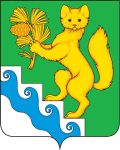 АДМИНИСТРАЦИЯ БОГУЧАНСКОГО РАЙОНАПОСТАНОВЛЕНИЕ30.12. 2021	                               с. Богучаны			  	      № 1185-пО внесении изменений в постановление администрации Богучанского района от 11.10.2017 № 1130-п  «Об утверждении Примерного положения об оплате труда работников муниципальных  бюджетных и казенных учреждений культуры»В соответствии с  Трудовым кодексом Российской Федерации, Федеральным Законом от 06.10.2003 № 131-ФЗ «Об общих принципах организации местного самоуправления в Российской Федерации», Законом Красноярского края от 29.10.2009 № 9-3864 «О системах оплаты труда работников краевых государственных бюджетных и казенных учреждений», постановлением администрации Богучанского района от 18.05.2012 № 651-п «Об утверждении Положения о системе оплаты труда работников муниципальных бюджетных и казенных учреждений», руководствуясь статьями 7, 8, 47 Устава Богучанского района,ПОСТАНОВЛЯЮ:1. Внести изменения в постановление администрации Богучанского района от 11.10.2017 № 1130-п  «Об утверждении Примерного положения об оплате труда работников муниципальных бюджетных и казенных учреждений культуры» (далее – Положение).1.1. В абзаце втором пункта 5.5. Положения цифры «23026» заменить цифрами «25002».1.2. В подпункте 6.8.1. Положения строчку «главным бухгалтерам до 70 процентов от оклада (должностного оклада)» изложить в новой редакции: «главным бухгалтерам до 100 процентов от оклада (должностного оклада)».1.3. В подпункте 6.8.2. Положения цифры «120» заменить цифрами «130».1.4. В 13 строчке 5 таблицы в приложении № 1 к Положению слова «по делопроизводству» исключить.1.5. Приложение № 4 к Положению изложить в новой редакции, согласно приложению № 1 к настоящему постановлению.1.6. В строчке 5 таблицы приложения № 5 к Положению цифры «21,6» заменить цифрами «25,7».1.7. Раздел «Управление культуры» таблицы в приложении № 8 к Положению дополнить строчками следующего содержания: 2. Контроль за исполнением настоящего постановления возложить на заместителя Главы Богучанского района по экономике и планированию              А.С. Арсеньеву.3. Постановление вступает в силу со дня, следующего за днем опубликования его в Официальном вестнике Богучанского района и распространяется на правоотношения, возникшие с 1 января 2022 года.И.о. Главы Богучанского района		            		          В.М. ЛюбимПриложение № 1 к постановлению администрации Богучанского района  от «_30_»_декабря_2021  № 1185-пПриложение № 4 к Примерному положению об оплате труда работников муниципальных бюджетных и казенных учреждений культуры, утвержденного постановлением администрации Богучанского района от «11»октября_2017 №_1130-пКритерии оценки результативности и качества деятельности учреждений  культуры для установления руководителям, их заместителям и главным бухгалтерам таких учреждений выплат за важность выполняемой работы, степень самостоятельности и ответственности при выполнении поставленных задач, за  качество выполняемых работ (далее – выплаты)Специалист по кадрамВедущий юрисконсультДолжностьНаименование критерия оценки результативности и качества деятельности учрежденийСодержание критерия оценки результативности и качества деятельности учрежденийРазмер от оклада (должностного оклада), ставки заработной платы, %Выплаты за важность выполняемой работы, степень самостоятельности и ответственность при выполнении поставленных задачВыплаты за важность выполняемой работы, степень самостоятельности и ответственность при выполнении поставленных задачВыплаты за важность выполняемой работы, степень самостоятельности и ответственность при выполнении поставленных задачВыплаты за важность выполняемой работы, степень самостоятельности и ответственность при выполнении поставленных задачРуководитель учреждениясложность организации и управления учреждениеминициация предложений, проектов, направленных на улучшение качества предоставляемых услуг учреждениядо 20Руководитель учреждениясложность организации и управления учреждениемпривлечение экономических и социальных партнеров для реализации основных направлений деятельности учреждениядо 20Руководитель учреждениясложность организации и управления учреждениемразработка и применение новых технологий при решении социокультурных задач, стоящих перед обществомдо 20Руководитель учреждениясложность организации и управления учреждениемдостижение конкрентно измеримых положительных результатов в социокультурной деятельности учреждениядо 20Руководитель учреждениясложность организации и управления учреждениемотсутствие кредиторской задолженности по начисленным выплатам по оплате труда перед работниками (сотрудниками) учреждения (за исключением депонированных сумм) до 30Руководитель учреждениясложность организации и управления учреждениемвыполнение показателей результативности деятельности учреждения:от 95 до 97%до 20Руководитель учреждениясложность организации и управления учреждениемот 98 до 100%от 21 до 30Руководитель учреждениясложность организации и управления учреждениемболее 100%от 31 до 50Заместитель руководителя сложность организации и управления основной, финансовой, административно-хозяйственной деятельностью учреждения инициация предложений, проектов, направленных на улучшение качества предоставляемых услуг учреждениядо 20Заместитель руководителя сложность организации и управления основной, финансовой, административно-хозяйственной деятельностью учреждения разработка и применение новых технологий при решении социокультурных задач, стоящих перед обществомдо 20Заместитель руководителя сложность организации и управления основной, финансовой, административно-хозяйственной деятельностью учреждения привлечение экономических и социальных партнеров для реализации основных направлений деятельности учреждениядо 20Заместитель руководителя сложность организации и управления основной, финансовой, административно-хозяйственной деятельностью учреждения достижение конкрентно измеримых положительных результатов в социокультурной деятельности учреждениядо 20Заместитель руководителя сложность организации и управления основной, финансовой, административно-хозяйственной деятельностью учреждения выполнение показателей результативности деятельности учреждения:от 95 до 97%до 20Заместитель руководителя сложность организации и управления основной, финансовой, административно-хозяйственной деятельностью учреждения от 98 до 100%от 21 до 30Заместитель руководителя сложность организации и управления основной, финансовой, административно-хозяйственной деятельностью учреждения более 100%от 31 до 40Главный бухгалтерсложность организации и управления финансовой деятельностью учреждения инициация предложений, проектов, направленных на улучшение качества предоставляемых услуг учреждениядо  30Главный бухгалтерсложность организации и управления финансовой деятельностью учреждения привлечение экономических партнеров для реализации основных направлений деятельности учреждениядо 20Главный бухгалтерсложность организации и управления финансовой деятельностью учреждения отсутствие кредиторской задолженности по начисленным выплатам по оплате труда перед работниками (сотрудниками) учреждения (за исключением депонированных сумм) до  50Выплаты  за качество выполняемых работВыплаты  за качество выполняемых работВыплаты  за качество выполняемых работВыплаты  за качество выполняемых работРуководитель учрежденияобеспечение безопасных условий в учреждении отсутствие грубых нарушений правил и норм пожарной безопасности, охраны труда, изложенных в предписаниях надзорных органов до 50Руководитель учрежденияобеспечение качества предоставляемых услуготсутствие обоснованных жалоб на работу учреждения или действия руководителядо 40Руководитель учрежденияэффективность реализуемой кадровой политикиукомплектованность учреждения специалистами, работающими по профилю:Руководитель учрежденияэффективность реализуемой кадровой политикиот 80 до 90%до 20Руководитель учрежденияэффективность реализуемой кадровой политикиот 91 до 100%от 21 до 30Заместитель руководителя по основной деятельности учреждениястабильность функционирования курируемого направления отсутствие нарушений и срывов работы в результате несоблюдения трудовой дисциплиныдо 30Заместитель руководителя по основной деятельности учреждениястабильность функционирования курируемого направления отсутствие нарушений и срывов работы по материально-техническим причинам (содержание имущества в соответствии с нормативными требованиями)до 30Заместитель руководителя по основной деятельности учрежденияобеспечение качества предоставляемых услуготсутствие обоснованных зафиксированных замечаний к заместителю руководителя со стороны контролирующих органов, учредителя, граждандо 30Заместитель руководителя по финансовым вопросамстабильность функционирования курируемого направления отсутствие нарушений и срывов работы в результате несоблюдения трудовой дисциплиныдо 30Заместитель руководителя по финансовым вопросамстабильность функционирования курируемого направления своевременное выполнение заданий с достижением установленных показателей результатов деятельности учреждениядо 30Заместитель руководителя по финансовым вопросамстабильность функционирования курируемого направления отсутствие нарушений финансово-хозяйственной деятельности по результатам предыдущей проверкидо 20Заместитель руководителя учреждения стабильность функционирования курируемого направления отсутствие аварий и срывов работы в результате несоблюдения трудовой дисциплиныдо 30Заместитель руководителя учреждения стабильность функционирования курируемого направления отсутствие аварий и срывов работы по материально-техническим причинам (содержание имущества в соответствии с нормативными требованиями)до 30Заместитель руководителя учреждения обеспечение качества предоставляемых услуготсутствие обоснованных зафиксированных замечаний к заместителю руководителя со стороны контролирующих органов, учредителя, граждандо 20Главный бухгалтеробеспечение стабильности финансовой деятельности отсутствие нарушений финансово-хозяйственной деятельности по результатам предыдущей проверкидо 10Главный бухгалтеробеспечение стабильности финансовой деятельности своевременное, полное и достоверное представление отчетностидо 35Главный бухгалтернепрерывное профессиональное образованиеучастие в работе курсов, семинаров, конференций:Главный бухгалтернепрерывное профессиональное образованиеот 1 до 2до 20Главный бухгалтернепрерывное профессиональное образованиеболее 2от 21 до 30Главный бухгалтернепрерывное профессиональное образованиеприменение в работе специализированных бухгалтерских программ, повышающих эффективность работы и сокращающих время обработки документов (по факту применения)до 15Главный бухгалтерответственное отношение к своим обязанностямотсутствие обоснованных зафиксированных жалоб со стороны учредителя, руководителя, работников учреждениядо 30